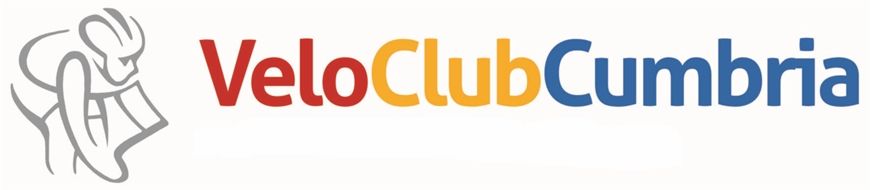 http://www.veloclubcumbria.com/Open Hill Climb to be held on Saturday 14th of October 2017Promoted for and on behalf of Cycling Time Trials under their Rules and RegulationsEvent Secretary: Rob Hargreaves		Timekeepers:  Tracy Moore + Tim Houghton18 Lawson Garth,Brigham,Cockermouth,Cumbria.Telephone: 01900825793Mobile: 07894036902Email:hargreaves-robert@sky.comFirst rider off at 14:01Course details:  L824Start at the blue ‘Parking’ sign near entrance to small car-park one quarter of a mile from the de-restriction sign on the Whinlatter road from Braithwaite village about 2 miles west of Keswick.  FINISH in line with the 15% gradient sign on opposite side of road 30 yards short of entrance to Whinlatter Forest park Visitor Centre – Distance 1.75 miles.A copy of the Risk-assessment survey and specific current risk issues will be available at sign-on at the Coledale Inn Braithwaite, together with rider numbers.Awards	One rider one prize! Headquarters – The Coledale Inn Braithwaite village. CA12 5TN.  The start is about 2 minutes ride from the Headquarters.  Please allow enough time to get to the start.  The Coledale Inn will be open as usual from 11:00 hrs.The hall has the usual toilet facilities, plus showers (which are operated by a £1 coin).PLEASE NOTE THAT PARKING IS LIMITED AROUND THE COLEDALE INN, PLEASE PARK SENSIBLY IN THE VILLAGE.Parking – Please do not block any resident driveways or access roads. No parking at the climb start. Note that no times will be given to competitors or supporters at the finish. No vehicle or competitors to stop on road or verge. Riders should proceed directly to the headquarters.  There will be a results board at the HQ.Please note: local regulations Local Reg No 5In ALL events, competitors prior to starting are not permitted to ride past the finish timekeeper during the duration of the event.Local Reg No 6Any competitor making a “U” turn in the vicinity of the start or finish will be disqualified from the event.Local Reg No 15Riders must keep to the left hand side of the road except when overtaking. Failure to comply with the above may lead to disqualification.IN ADDITION TO THE ABOVERiders must give their number at the finish and elsewhere on the course if requested.Riders must NOT STAND in the road at the start or finish (this constitutes obstruction and is a breach of Regulations.)Riders must NOT ride with their heads down.Would all riders please take special care on the descent back to Braithwaite (steep descent with sharp bends and risk of oncoming traffic on the wrong side of the road in order to pass other competitors ascending the climb),and also through Braithwaite village (very narrow road with blind bends).All competitors under the age of 18 and/or JUNIORS and/or JUVENILES must wear a HELMET of HARD/SOFT SHELL that conforms to a recognized standard (see Regulation 15). Cycling Time Trials strongly recommends ALL competitors to wear such a helmet. CTT also recommends that a working rear light, either flashing or constant, is fitted to the machine in a position clearly visible to following road users and is active whilst the machine is in use.Sponsored Teams:, Velo Club Cumbria, GS Metro, Port sunlight Wheelers, Team Lusso, Bike Chain Ricci, Hoppers Rollers, Swabo Ladies, Bella In Sella1st fastest Senior M£302nd fastest Senior M£203rd fastest Senior M£101st fastest Senior F£302nd fastest Senior F£203rd fastest Senior F£101st fastest Vet 40 M£202nd fastest Vet 40 F£201st fastest V50 M£202nd fastest V50 F£101st fastest Junior£101st fastest Juvenile£10Velo Club Cumbria Whinlatter Hill Climb 14/10/2017 - Velo Club Cumbria Whinlatter Hill Climb 14/10/2017 - Velo Club Cumbria Whinlatter Hill Climb 14/10/2017 - Velo Club Cumbria Whinlatter Hill Climb 14/10/2017 - Velo Club Cumbria Whinlatter Hill Climb 14/10/2017 - Race NoNameSurnameGenderCategoryClub1KennethBrownMaleSeniorVelo Club Cumbria2TimCookMaleSeniorVelo Club Cumbria3RobertGormleyMaleVeteran 50Port Sunlight Wheelers4GaryWhinerayMaleSeniorVelo Club Cumbria5PaulHagueMaleVeteran 50Gosforth RC6seanhobanMaleVeteran 50Velo Club Cumbria7jeanCroftFemaleVeteran 50Harrogate Nova CC8JasmineDeanFemaleJuniorVelo Club Cumbria9MichaelMallenMaleVeteran 40GS Metro10JulianCookMaleVeteran 40Velo Club Cumbria11NadiaKennettFemaleSeniorVelo Club Cumbria12AshleyRyanMaleSeniorHonister 9213DavidHillMaleEspoirVelo Club Cumbria14SeanOwensMaleVeteran 40Croston Velo15KieranhobanMaleEspoirVelo Club Cumbria16SusanPatersonFemaleVeteran 40Honister 9217williamarmstrongMaleVeteran 60Velo Club Cumbria18CharlotteGormanFemaleSeniorTeam Lusso19PaulTargettMaleVeteran 50Pendle Forest CC20EoinGormleyMaleSeniorBlaydon CC21RichardSheldrakeMaleVeteran 40Lincoln Wheelers CC22DominicCordnerMaleSeniorBike Chain Ricci23IanTaylorMaleVeteran 40Blumilk.com24James NoonanMaleJuniorHoppers Rollers25RichardHelmMaleSeniorBarrow Central Wheelers26HenriettaColborneFemaleEspoirSwabo Ladies27SamWedgwoodMaleJuvenileVelo Club Cumbria28ZakWalkerMaleSeniorHonister 9229MatthewAtkinsonMaleSeniorVelo Club Cumbria30PhilipJonesMaleSeniorBella in Sella31JackRutlandMaleJuvenileBeacon Wheelers32NiallPatersonMaleVeteran 40Velo Club Cumbria